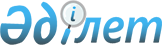 "О внесении изменений в решение районного маслихата от 23 декабря 2015 года № 276 "Об утверждении бюджета Айтекебийского района на 2016-2018 годы"
					
			С истёкшим сроком
			
			
		
					Решение маслихата Айтекебийского района Актюбинской области от 11 ноября 2016 года № 73. Зарегистрировано Департаментом юстиции Актюбинской области 15 ноября 2016 года № 5138. Срок действия решения - до 1 января 2017 года      В соответствии со статьей 6 Закона Республики Казахстан от 23 января 2001 года "О местном государственном управлении и самоуправлении в Республике Казахстан" статьями 9, 106 Бюджетного кодекса Республики Казахстан от 4 декабря 2008 года Айтекебийский районный маслихат РЕШИЛ:

      1. Внести в решение районного маслихата от 23 декабря 2015 года № 276 "Об утверждении бюджета Айтекебийского района на 2016-2018 годы" (зарегистрированное в реестре государственной регистрации нормативных правовых актов № 4681, опубликованное 4, 11 февраля 2016 года в районной газете "Жаңалық жаршысы") следущие изменения: 

      в пункте 1:

      в подпункте 1):      

      доходы цифры "3 861 001,5" заменить цифрами "3 929 524,6"; 

      в том числе по:

      неналоговым поступлением цифры "1 315,0" заменить цифрами "1 337,7"; 

      поступлениям трансфертов цифры "3 114 551,5" заменить цифрами "3 183 051,9"; 

      в подпункте 2):      

      затраты цифры "3 910 914,8" заменить цифрами "3 979 437,9"; 

      в подпункте 3): 

      чистое бюджетное кредитование цифры "308 581,0" заменить цифрами "299 255,0"; 

      в том числе: 

      бюджетные кредиты цифры "318 471,0" заменить цифрами "309 145,0"; 

      в подпункте 5): 

      дефицит (профицит) бюджета цифры "-358 494,3" заменить цифрами " -349 168,3"; 

      в подпункте 6): 

      финансирование дефицита (использование профицита) бюджета цифры "358 494,3" заменить цифрами "349 168,3"; 

      2. Приложение 1 к указанному решению изложить в новой редакции согласно приложению к настоящему решению.

      3. Настоящее решение вводится в действие с 1 января 2016 года.

 Бюджет Айтекебийского района на 2016 год
					© 2012. РГП на ПХВ «Институт законодательства и правовой информации Республики Казахстан» Министерства юстиции Республики Казахстан
				
      Председатель сессии

Секретарь

       районного маслихата

районного маслихата

      С.Нуржанов

Е.Б.Тансыкбаев
Приложение к решениюрайонного маслихата от11 ноября 2016 года № 73Приложение – 1 к решениюрайонного маслихатаот 23 декабря 2016 года № 276Категория

Категория

Категория

Категория

Уточненный бюджет на 2016 год, тысяч тенге

Класс

Класс

Класс

Уточненный бюджет на 2016 год, тысяч тенге

Подкласс

Подкласс

Уточненный бюджет на 2016 год, тысяч тенге

Наименование

Уточненный бюджет на 2016 год, тысяч тенге

І.ДОХОДЫ

3929524,6

1

Налоговые поступления

742966,0

01

Подоходный налог

167210,0

2

Индивидуальный подоходный налог

167210,0

03

Социальный налог

147000,0

1

Социальный налог

147000,0

04

Налоги на собственность

397866,0

1

Налоги на имущество

373466,0

3

Земельный налог

3265,0

4

Налог на транспортные средства

18135,0

5

Единый земельный налог

3000,0

05

Внутренние налоги на товары, работы и услуги

29090,0

2

Акцизы

3000,0

3

Поступление за использование природных и других ресурсов

20000,0

4

Сборы за ведение предпринимательской и профессиональной деятельности

6090,0

08

Обязательные платежи, взимаемые за совершение юридически значимых действий и (или) выдачу документов уполномоченными на то государственными органами или должностными лицами

1800,0

1

Государственная пошлина

1800,0

2

Неналоговые поступления

1337,7

01

Доходы от государственной собственности

407,7

5

Доходы от аренды имущества, находящегося в государственной собственности 

385,0

7

Вознаграждения по кредитам, выданным из государственного бюджета

22,7

02

Поступления от реализации товаров (работ, услуг) государственными учреждениями, финансируемыми из государственного бюджета

150,0

1

Поступления от реализации товаров (работ, услуг) государственными учреждениями, финансируемыми из государственного бюджета

150,0

04

Штрафы, пени, санкции, взыскания, налагаемые государственными учреждениями, финансируемыми из государственного бюджета, а также содержащимися и финансируемыми из бюджета (сметы расходов) Национального Банка Республики Казахстан 

10,0

1

Штрафы, пени, санкции, взыскания, налагаемые государственными учреждениями, финансируемыми из государственного бюджета, а также содержащимися и финансируемыми из бюджета (сметы расходов) Национального Банка Республики Казахстан, за исключением поступлений от организаций нефтяного сектора

10,0

06

Прочие неналоговые поступления

770,0

1

Прочие неналоговые поступления

770,0

3

Поступления от продажи основного капитала

2169,0

01

Продажа государственного имущества, закрепленного за государственными учреждениями 

269,0

1

Продажа государственного имущества, закрепленного за государственными учреждениями

269,0

03

Продажа земли и нематериальных активов

1900,0

1

Продажа земли 

1900,0

4

Поступления трансфертов

3183051,9

02

Трансферты из вышестоящих органов государственного управления

3183051,9

2

Трансферты из областного бюджета

3183051,9

Функциональная группа

Функциональная группа

Функциональная группа

Функциональная группа

Функциональная группа

Уточненный бюджет на 2016 год, тысяч тенге

Функциональная подгруппа

Функциональная подгруппа

Функциональная подгруппа

Функциональная подгруппа

Уточненный бюджет на 2016 год, тысяч тенге

Администратор БП

Администратор БП

Администратор БП

Уточненный бюджет на 2016 год, тысяч тенге

Программа

Программа

Уточненный бюджет на 2016 год, тысяч тенге

Наименование

Уточненный бюджет на 2016 год, тысяч тенге

II. ЗАТРАТЫ

3979437,9

01

Государственные услуги общего характера

397348,4

1

Представительные, исполнительные и другие органы, выполняющие общие функции государственного управления

345700,2

112

Аппарат маслихата района (города областного значения)

18409,0

001

Услуги по обеспечению деятельности маслихата района (города областного значения)

18409,0

122

Аппарат акима района (города областного значения)

75936,5

001

Услуги по обеспечению деятельности акима района (города областного значения)

73936,5

003

Капитальные расходы государственного органа

2000,0

123

Аппарат акима района в городе, города районного значения, поселка, села, сельского округа

251354,7

001

Услуги по обеспечению деятельности акима района в городе, города районного значения, поселка, села, сельского округа

208284,7

022

Капитальные расходы государственного органа

43070,0

2

Финансовая деятельность

19962,6

452

Отдел финансов района (города областного значения)

19962,6

001

Услуги по реализации государственной политики в области исполнения бюджета и управления коммунальной собственностью района (города областного значения)

18958,7

003

Проведение оценки имущества в целях налогообложения

600,0

010

Приватизация, управление коммунальным имуществом, постприватизационная деятельность и регулирование споров, связанных с этим

403,9

5

Планирование и статистическая деятельность

16292,5

453

Отдел экономики и бюджетного планирования района (города областного значения)

16292,5

001

Услуги по реализации государственной политики в области формирования и развития экономической политики, системы государственного планирования

13157,5

004

Капитальные расходы государственного органа

3135,0

9

Прочие государственные услуги общего характера

15393,1

495

Отдел архитектуры, строительства, жилищно-коммунального хозяйства, пассажирского транспорта и автомобильных дорог района (города областного значения)

15393,1

001

Услуги по реализации государственной политики на местном уровне в области архитектуры, строительства, жилищно-коммунального хозяйства, пассажирского транспорта и автомобильных дорог

10717,1

003

Капитальные расходы государственного органа

3160,0

040

Развитие объектов государственных органов

1516,0

02

Оборона

6434,0

1

Военные нужды

3317,0

122

Аппарат акима района (города областного значения)

3317,0

005

Мероприятия в рамках исполнения всеобщей воинской обязанности

3317,0

2

Организация работы по чрезвычайным ситуациям

3117,0

122

Аппарат акима района (города областного значения)

3117,0

007

Мероприятия по профилактике и тушению степных пожаров районного (городского) масштаба, а также пожаров в населенных пунктах, в которых не созданы органы государственной противопожарной службы

3117,0

04

Образование

2658722,9

1

Дошкольное воспитание и обучение

298513,5

464

Отдел образования района (города областного значения)

297551,5

009

Обеспечение деятельности организаций дошкольного воспитания и обучения

14142,0

040

Реализация государственного образовательного заказа в дошкольных организациях образования

283409,5

495

Отдел архитектуры, строительства, жилищно-коммунального хозяйства, пассажирского транспорта и автомобильных дорог района (города областного значения)

962,0

037

Строительство и реконструкция объектов дошкольного воспитания и обучения

962,0

2

Начальное, основное среднее и общее среднее образование

2253040,5

123

Аппарат акима района в городе, города районного значения, поселка, села, сельского округа

851,0

005

Организация бесплатного подвоза учащихся до школы и обратно в сельской местности

851,0

464

Отдел образования района (города областного значения)

2207011,5

003

Общеобразовательное обучение

2177559,5

006

Дополнительное образование для детей

29452,0

465

Отдел физической культуры и спорта района (города областного значения)

39302,0

017

Дополнительное образование для детей и юношества по спорту

39302,0

495

Отдел архитектуры, строительства, жилищно-коммунального хозяйства, пассажирского транспорта и автомобильных дорог района (города областного значения)

5876,0

059

Строительство и реконструкция объектов начального, основного среднего и общего среднего образования

5876,0

9

Прочие услуги в области образования

107168,9

464

Отдел образования района (города областного значения)

107168,9

001

Услуги по реализации государственной политики на местном уровне в области образования

26086,3

005

Приобретение и доставка учебников, учебно-методических комплексов для государственных учреждений образования района (города областного значения)

29359,5

007

Проведение школьных олимпиад, внешкольных мероприятий и конкурсов районного (городского) масштаба

2516,0

015

Ежемесячная выплата денежных средств опекунам (попечителям) на содержание ребенка-сироты (детей-сирот), и ребенка (детей), оставшегося без попечения родителей

10053,0

029

Обследование психического здоровья детей и подростков и оказание психолого-медико-педагогической консультативной помощи населению

9746,1

067

Капитальные расходы подведомственных государственных учреждений и организаций

29408,0

06

Социальная помощь и социальное обеспечение

153971,3

1

Социальное обеспечение

23907,1

451

Отдел занятости и социальных программ района (города областного значения)

23224,0

016

Государственные пособия на детей до 18 лет

23224,0

464

Отдел образования района (города областного значения)

683,1

030

Содержание ребенка (детей), переданного патронатным воспитателям

683,1

2

Социальная помощь

105722,2

123

Аппарат акима района в городе, города районного значения, поселка, села, сельского округа

5765,4

003

Оказание социальной помощи нуждающимся гражданам на дому

5765,4

451

Отдел занятости и социальных программ района (города областного значения)

99956,8

002

Программа занятости

34631,8

004

Оказание социальной помощи на приобретение топлива специалистам здравоохранения, образования, социального обеспечения, культуры, спорта и ветеринарии в сельской местности в соответствии с законодательством Республики Казахстан

17147,0

007

Социальная помощь отдельным категориям нуждающихся граждан по решениям местных представительных органов

35104,0

017

Обеспечение нуждающихся инвалидов обязательными гигиеническими средствами и предоставление услуг специалистами жестового языка, индивидуальными помощниками в соответствии индивидуальной программой реабилитации инвалида

13074,0

9

Прочие услуги в области социальной помощи и социального обеспечения

24342,0

451

Отдел занятости и социальных программ района (города областного значения)

24342,0

001

Услуги по реализации государственной политики на местном уровне в области обеспечения занятости и реализации социальных программ для населения

23982,0

011

Оплата услуг по зачислению, выплате и доставке пособий и других социальных выплат

360,0

07

Жилищно-коммунальное хозяйство

114706,3

1

Жилищное хозяйство

51670,1

123

Аппарат акима района в городе, города районного значения, поселка, села, сельского округа

14464,0

027

Ремонт и благоустройство объектов в рамках развития городов и сельских населенных пунктов по Дорожной карте занятости 2020

14464,0

455

Отдел культуры и развития языков района (города областного значения)

4200,0

024

Ремонт объектов в рамках развития городов и сельских населенных пунктов по Дорожной карте занятости 2020

4200,0

464

Отдел образования района (города областного значения)

18597,1

026

Ремонт объектов в рамках развития городов и сельских населенных пунктов по Дорожной карте занятости 2020

18597,1

495

Отдел архитектуры, строительства, жилищно-коммунального хозяйства, пассажирского транспорта и автомобильных дорог района (города областного значения)

14409,0

011

Обеспечение жильем отдельных категорий граждан

1450,0

033

Проектирование, развитие и (или) обустройство инженерно-коммуникационной инфраструктуры

11359,0

042

Ремонт и благоустройство объектов в рамках развития городов и сельских населенных пунктов по Дорожной карте занятости 2020

1600,0

2

Коммунальное хозяйство

43141,7

495

Отдел архитектуры, строительства, жилищно-коммунального хозяйства, пассажирского транспорта и автомобильных дорог района (города областного значения)

43141,7

016

Функционирование системы водоснабжения и водоотведения

18801,2

027

Организация эксплуатации сетей газификации, находящихся в коммунальной собственности районов (городов областного значения)

8529,0

058

Развитие системы водоснабжения и водоотведения в сельских населенных пунктах

15811,5

3

Благоустройство населенных пунктов

19894,5

123

Аппарат акима района в городе, города районного значения, поселка, села, сельского округа

12969,0

008

Освещение улиц населенных пунктов

9024,0

009

Обеспечение санитарии населенных пунктов

990,0

011

Благоустройство и озеленение населенных пунктов

2955,0

495

Отдел архитектуры, строительства, жилищно-коммунального хозяйства, пассажирского транспорта и автомобильных дорог района (города областного значения)

6925,5

025

Освещение улиц населенных пунктов

6925,5

08

Культура, спорт, туризм и информационное пространство

176698,2

1

Деятельность в области культуры

68579,5

455

Отдел культуры и развития языков района (города областного значения)

67915,5

003

Поддержка культурно-досуговой работы

67915,5

495

Отдел архитектуры, строительства, жилищно-коммунального хозяйства, пассажирского транспорта и автомобильных дорог района (города областного значения)

664,0

036

Развитие объектов культуры

664,0

2

Спорт

10414,3

465

Отдел физической культуры и спорта района (города областного значения)

10414,3

001

Услуги по реализации государственной политики на местном уровне в сфере физической культуры и спорта

6365,3

004

Капитальные расходы государственного органа

160,0

006

Проведение спортивных соревнований на районном (города областного значения) уровне

940,0

007

Подготовка и участие членов сборных команд района (города областного значения) по различным видам спорта на областных спортивных соревнованиях

1449,0

032

Капитальные расходы подведомственных государственных учреждений и организаций

1500,0

3

Информационное пространство

59672,1

455

Отдел культуры и развития языков района (города областного значения)

53672,1

006

Функционирование районных (городских) библиотек

53092,1

007

Развитие государственного языка и других языков народа Казахстана

580,0

456

Отдел внутренней политики района (города областного значения)

6000,0

002

Услуги по проведению государственной информационной политики

6000,0

9

Прочие услуги по организации культуры, спорта, туризма и информационного пространства

38032,3

455

Отдел культуры и развития языков района (города областного значения)

23466,3

001

Услуги по реализации государственной политики на местном уровне в области развития языков и культуры

4542,0

032

Капитальные расходы подведомственных государственных учреждений и организаций

18924,3

456

Отдел внутренней политики района (города областного значения)

14566,0

001

Услуги по реализации государственной политики на местном уровне в области информации, укрепления государственности и формирования социального оптимизма граждан

8871,0

003

Реализация мероприятий в сфере молодежной политики

5095,0

032

Капитальные расходы подведомственных государственных учреждений и организаций

600,0

10

Сельское, водное, лесное, рыбное хозяйство, особо охраняемые природные территории, охрана окружающей среды и животного мира, земельные отношения

104920,5

1

Сельское хозяйство

46686,0

453

Отдел экономики и бюджетного планирования района (города областного значения)

11737,0

099

Реализация мер по оказанию социальной поддержки специалистов

11737,0

462

Отдел сельского хозяйства района (города областного значения)

16144,4

001

Услуги по реализации государственной политики на местном уровне в сфере сельского хозяйства

16144,4

473

Отдел ветеринарии района (города областного значения

18804,6

001

Услуги по реализации государственной политики на местном уровне в сфере ветеринарии

4298,6

005

Обеспечение функционирования скотомогильников (биотермических ям)

3960,0

007

Организация отлова и уничтожения бродячих собак и кошек

1119,0

008

Возмещение владельцам стоимости изымаемых и уничтожаемых больных животных, продуктов и сырья животного происхождения

7927,0

010

Проведение мероприятий по идентификации сельскохозяйственных животных

1500,0

6

Земельные отношения

7790,5

463

Отдел земельных отношений района (города областного значения)

7790,5

001

Услуги по реализации государственной политики в области регулирования земельных отношений на территории района (города областного значения)

7790,5

9

Прочие услуги в области сельского, водного, лесного, рыбного хозяйства, охраны окружающей среды и земельных отношений

50444,0

473

Отдел ветеринарии района (города областного значения

50444,0

011

Проведение противоэпизоотических мероприятий

50444,0

12

Транспорт и коммуникации

291685,7

1

Автомобильный транспорт

291685,7

123

Аппарат акима района в городе, города районного значения, поселка, села, сельского округа

32245,0

013

Обеспечение функционирования автомобильных дорог в городах районного значения, поселках, селах, сельских округах

32245,0

495

Отдел архитектуры, строительства, жилищно-коммунального хозяйства, пассажирского транспорта и автомобильных дорог района (города областного значения)

259440,7

023

Обеспечение функционирования автомобильных дорог

6000,0

045

Капитальный и средний ремонт автомобильных дорог районного значения и улиц населенных пунктов

253440,7

13

Прочие

29108,8

3

Поддержка предпринимательской деятельности и защита конкуренции

7146,0

469

Отдел предпринимательства района (города областного значения)

7146,0

001

Услуги по реализации государственной политики на местном уровне в области развития предпринимательства

6146,0

003

Поддержка предпринимательской деятельности

1000,0

9

Прочие

21962,8

123

Аппарат акима района в городе,города районного значения, поселка, села, сельского округа

21962,8

040

Реализация мер по содействию экономическому развитию регионов в рамках Программы "Развитие регионов"

21962,8

14

Обслуживание долга

22,7

1

Обслуживание долга

22,7

452

Отдел финансов района (города областного значения)

22,7

013

Обслуживание долга местных исполнительных органов по выплате вознаграждений и иных платежей по займам из областного бюджета

22,7

15

Трансферты

45819,1

1

Трансферты

45819,1

452

Отдел финансов района (города областного значения)

45819,1

006

Возврат неиспользованных (недоиспользованных) целевых трансфертов

1016,1

024

Целевые текущие трансферты в вышестоящие бюджеты в связи с передачей функций государственных органов из нижестоящего уровня государственного управления в вышестоящий

9003,0

051

Трансферты органам местного самоуправления

35800,0

 III. Чистое бюджетное кредитование

299255,0

Бюджетные кредиты

309145,0

07

Жилищно-коммунальное хозяйство

270967,0

1

Жилищное хозяйство

270967,0

495

Отдел архитектуры, строительства, жилищно-коммунального хозяйства, пассажирского транспорта и автомобильных дорог района (города областного значения)

270967,0

053

Кредитование на реконструкцию и строительство систем тепло-, водоснабжения и водоотведения

270967,0

10

Сельское, водное, лесное, рыбное хозяйство, особо охраняемые природные территории, охрана окружающей среды и животного мира, земельные отношения

38178,0

1

Сельское хозяйство

38178,0

453

Отдел экономики и бюджетного планирования района (города областного значения)

38178,0

006

Бюджетные кредиты для реализации мер социальной поддержки специалистов

38178,0

Категория

Категория

Категория

Категория

Уточненный бюджет на 2016 год, тысяч тенге

Класс

Класс

Класс

Уточненный бюджет на 2016 год, тысяч тенге

Подкласс

Подкласс

Уточненный бюджет на 2016 год, тысяч тенге

Наименование

Уточненный бюджет на 2016 год, тысяч тенге

5

Погашение бюджетных кредитов

9890,0

01

Погашение бюджетных кредитов

9890,0

1

Погашение бюджетных кредитов, выданных из государственного бюджета

9890,0

V. Сальдо по операциям с финансовыми активами

0,0

V. Дефицит (профицит) бюджета

-349168,3

VI. Финансирование дефицита (использование профицита) бюджета

349168,3

7

Поступление займов

309145,0

01

Внутренние государственные займы

309145,0

2

Договора займа

309145,0

Функциональная группа

Функциональная группа

Функциональная группа

Функциональная группа

Функциональная группа

Уточненный бюджет на 2016 год, тысяч тенге

Функциональная подгруппа

Функциональная подгруппа

Функциональная подгруппа

Функциональная подгруппа

Уточненный бюджет на 2016 год, тысяч тенге

Администратор БП

Администратор БП

Администратор БП

Уточненный бюджет на 2016 год, тысяч тенге

Программа

Программа

Уточненный бюджет на 2016 год, тысяч тенге

Наименование

Уточненный бюджет на 2016 год, тысяч тенге

16

Погашение займов

9890,0

1

Погашение займов

9890,0

452

Отдел финансов района (города областного значения)

9890,0

008

Погашение долга местного исполнительного органа перед вышестоящим бюджетом

9890,0

Категория

Категория

Категория

Категория

Уточненный бюджет на 2016 год, тысяч тенге

Класс

Класс

Класс

Уточненный бюджет на 2016 год, тысяч тенге

Подкласс

Подкласс

Уточненный бюджет на 2016 год, тысяч тенге

Наименование

Уточненный бюджет на 2016 год, тысяч тенге

8

Используемые остатки бюджетных средств

49913,3

01

Остатки бюджетных средств

49913,3

1

Свободные остатки бюджетных средств

49913,3

